                                         Manor Drive Secondary Academy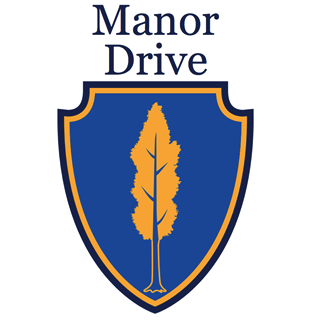 ACCESSIBILITY PLANPresented to Governors June 2022CONTENTS3.0 	ACTION PLAN	This action plan sets out the aims of our accessibility plan in accordance with the Equality Act 2010.Any items not in the above schedules will be reviewed as a matter of urgency as and when they arise and then prioritised accordingly.GlossaryDate approved:Date reviewed:Date of next review:1Aims2Legislation and guidance3Action plan4Links with other policies5Review Appendix 1Accessibility audit1.0AIMS1.1Schools are required under the Equality Act 2010 to have an accessibility plan. The purpose of the plan is to:Increase the extent to which disabled students can participate in the curriculumImprove the physical environment of the school to enable disabled students to take better advantage of education, benefits, facilities and services providedImprove the availability of accessible information to disabled students.1.2Our school aims to treat all its students fairly and with respect. This involves providing access and opportunities for all students without discrimination of any kind.1.3At Manor Drive Secondary Academy we are committed to ensuring equal treatment of all our students, parents/carers, employees and all others involved in the school community, who may have any form of disability. We will endeavour to ensure that disabled young people and adults are not treated less favorably in any procedures, practices or service delivery. 1.4Our Academy will not tolerate harassment of young people or adults with any form of impairment; this also includes students who are carers of any disabled family member.1.5This plan will be made available online on the Academy website, and paper copies are available upon request.1.6Our school is also committed to ensuring staff are trained in equality issues with reference to the Equality Act 2010, including understanding disability issues.1.7The school supports any available partnerships to develop and implement the plan.  Information on the Peterborough City Council Local Offer can be found at: www.peterborough.gov.uk/localoffer1.8The needs of a range of stakeholders have been considered in the development of this accessibility plan, including students, parents/carers, staff and Governors.2.0LEGISLATION AND GUIDANCE2.1This document meets the requirements of schedule 10 of the Equality Act 2010 and the Department for Education (DfE) Guidance for Schools on the Equality Act 2010.2.2The Equality Act 2010 defines an individual as disabled if he or she has a physical or mental impairment that has a ‘substantial’ and ‘long-term’ adverse effect on his or her ability to undertake normal day to day activities. 2.3Under the Special Educational Needs and Disability (SEND) Code of Practice, ‘long-term’ is defined as ‘a year or more’ and ‘substantial’ is defined as ‘more than minor or trivial’. The definition includes sensory impairments such as those affecting sight or hearing, and long-term health conditions such as asthma, diabetes, epilepsy and cancer.2.4Schools are required to make ‘reasonable adjustments’ for students with disabilities under the Equality Act 2010, to alleviate any substantial disadvantage that a disabled student faces in comparison with non-disabled students. This can include, for example, the provision of auxiliary aids.AimCurrent good practiceInclude established practice and practice under developmentObjectivesState short, medium and long-term objectivesActions to be takenPerson responsibleDate to complete actions bySuccess criteriaIncrease access to the curriculum for students with a disabilityOur school offers a differentiated curriculum for all studentsWe use resources tailored to the needs of students who require support to access the curriculum eg visuals, practical resources, scaffolded materials, vocabulary banks, glossaries, handouts, notes, double bookingCurriculum resources include examples of people with disabilitiesCurriculum progress is tracked for all students, including those with a disabilityTargets are set effectively and are appropriate for students with additional needsThe curriculum is reviewed to ensure it meets the needs of all studentsReasonable adjustments are discussed with all staff to ensure access arrangements to be identified and actions for external examinationsOutreach to external services and agencies to ensure good practices in the College eg early help, CAMHS, AATS, LA, YOUNITEDOutreach to external services and agencies to secure expert and specialised supportOutreach to specialist teachers who offer recommendations on existing good practiceReview of students’ progress and additional needs through annual and termly reviewsUse of assistive technology to support students gain access to curriculum to help achieve potentialTo ensure that teachers have increased awareness of the needs of students and different learning stylesTo ensure that work is appropriately differentiated to support progressTo ensure that PSHE content / assemblies / collapsed promotes inclusivity and equality and toleranceEnsure SEND Profiles are updated regularly and distributed (termly)Ensure recommendations from external professionals (Educational Psychology, Sensory Team, Physiotherapy and OT) are put into practice Model differentiation where appropriate Ensure assistive technology (laptops, iPads, Roger Pens etc) are available where appropriate.Elements in place and reviewed termly / yearly as necessarySENCOOngoing and reflective in practiceEnd of term assessments, parents evenings, 3 monitoring pointsAll items to be audited by designated SMT/HOD/governors and learning walksIncreased awareness of needs, differentiation of curriculum to accommodate the needs.  Evidenced in seating plan, SEN provision mapping and SEN support and lesson monitoring and trackingAimCurrent good practiceInclude established practice and practice under developmentObjectivesState short, medium and long-term objectivesActions to be takenPerson responsibleDate to complete actions bySuccess criteriaPromote a sense of belongingClassroom set up to ensure mutual respect for ability / disability / behaviour through disability or notClassrooms are appropriate safe places for learning to take place despite various disabilitiesStrategies are in place for dealing with unacceptable behaviourTolerance, inclusivity of others are promoted with assemblies, collapsed days, promoting differences and togethernessTo ensure that Classrooms are to be appropriate safe places for learning to take place despite various disabilities.To ensure that strategies are in place for dealing with unacceptable behaviour.Develop social interaction with peers and wider opportunities.Encourage PD students to mix with mainstream peers in the canteen / playground.Whole school community.Pastoral Lead/ SENCO / Class TeacherOngoing and reflective in practice.Stronger bonds, greater social interaction of disabled students with non-disabled.Evidence of progress for all students.AimCurrent good practiceInclude established practice and practice under developmentObjectivesState short, medium and long-term objectivesActions to be takenPerson responsibleDate to complete actions bySuccess criteriaAccess to the physical environmentThe environment is adapted to the needs of students as required.  This is a brand new building and DDA compliantTo ensure all students have freedom of access the school site and the education it offers and to provide a place of wellbeing that they can access easily on the ground floorTo address issues relating to students’ physical environ-ment during Open Eyes /Student Council meetings once termly and to continue to have as an agenda itemTo promote student independence as part of Preparation for AdulthoodTraining for staff and students in using specialist equipment inc. wheelchairs, evacuation equipment and ICT. Provide wheelchair skills training where necessary Provide independent travel training around school and in the local community for students Provide life skills teaching eg Cooking skills. Training to be provided termly and yearlySENCOOngoing and reflective in practiceAll items to be audited by SENCO, Student Council representative and Head of CollegeIssues are raised and addressed.  Students feel their dignity is respected and independence promotedAimCurrent good practiceInclude established practice and practice under developmentObjectivesState short, medium and long-term objectivesActions to be takenPerson responsibleDate to complete actions bySuccess criteriaImprove the delivery of information to students with a disabilityOur school uses a range of communication methods to ensure information is accessible. This includes:To ensure all students have the same opportunity to access the curriculum and wider educational offerStudent voice and student involvement is regular practiceSchool websiteRegular communication with SEN parents- three formal contact points every yearSEN yearly report and termly provision mappingSENCOOngoing and reflective in practiceAll items to be audited by designated SMT memberStudents will feel included and equalImprove the delivery of information to students with a disabilityAccess to laptopsShort termAvailable on requestSENCO and VI hub managerAvailableAll items to be audited by designated SMT memberStudents will feel included and equalImprove the delivery of information to students with a disabilityInternal signageIn placeIn placeSite ManagerOngoingAll items to be audited by designated SMT memberStudents will feel included and equalImprove the delivery of information to students with a disabilityPowerpointed lessonsIn placeIn placeSMTCompleteAll items to be audited by designated SMT memberStudents will feel included and equalImprove the delivery of information to students with a disabilityLarge print resourcesShort termAvailable on requestSENCOAvailableAll items to be audited by designated SMT memberStudents will feel included and equalImprove the delivery of information to students with a disabilityBrailleShort termAvailable on requestSENCOAvailableAll items to be audited by designated SMT memberStudents will feel included and equalImprove the delivery of information to students with a disabilityInduction loopsShort termAvailable in some roomsSite ManagerAvailableAll items to be audited by designated SMT memberStudents will feel included and equalImprove the delivery of information to students with a disabilityPromethean SchemesIn placeIn placeSite ManagerCompleteAll items to be audited by designated SMT memberStudents will feel included and equalImprove the delivery of information to students with a disabilityPictorial or symbolic representationsShort / medium termInitially in SENSENCOYearly/ongoingAll items to be audited by designated SMT memberStudents will feel included and equalImprove the delivery of information to students with a disabilityInternal information sharing for in-class adjustmentsShort termTermly reviewSENCOAvailableAll items to be audited by designated SMT memberStudents will feel included and equalImprove the delivery of information to students with a disabilityModifying and adapting of materials to meet needs of studentsIn placeIn placeSENCOAvailableAll items to be audited by designated SMT memberStudents will feel included and equal4.0LINKS WITH OTHER POLICIESThis accessibility plan is linked to the following policies and documents:Health and Safety PolicyEquality and Diversity PolicyEquality Duty statementSpecial educational needs (SEND) PolicySupporting Students with Medical Conditions PolicyChild Protection policy5.0REVIEW The Local Governing Committee (or responsible committee) will review this policy in line with the procedure for policy reviewDate for review - If no other reason for review (see policy review procedure) this policy will be reviewed in 3 years.AATSAutism Advisory Teacher ServiceCAMHSChildren and Adolescent Mental Health ServicesCHUMSCharity – Mental Health and Emotional Wellbeing ServiceHODHead of DepartmentHOYHead of YearLALocal AuthorityOTOccupational TherapistPDPhysical DisabilityPSHEPersonal Social Health and Economic EducationSEN(D)Special Educational Needs and DisabilitySMTSenior Management TeamVIVision Impairment